	.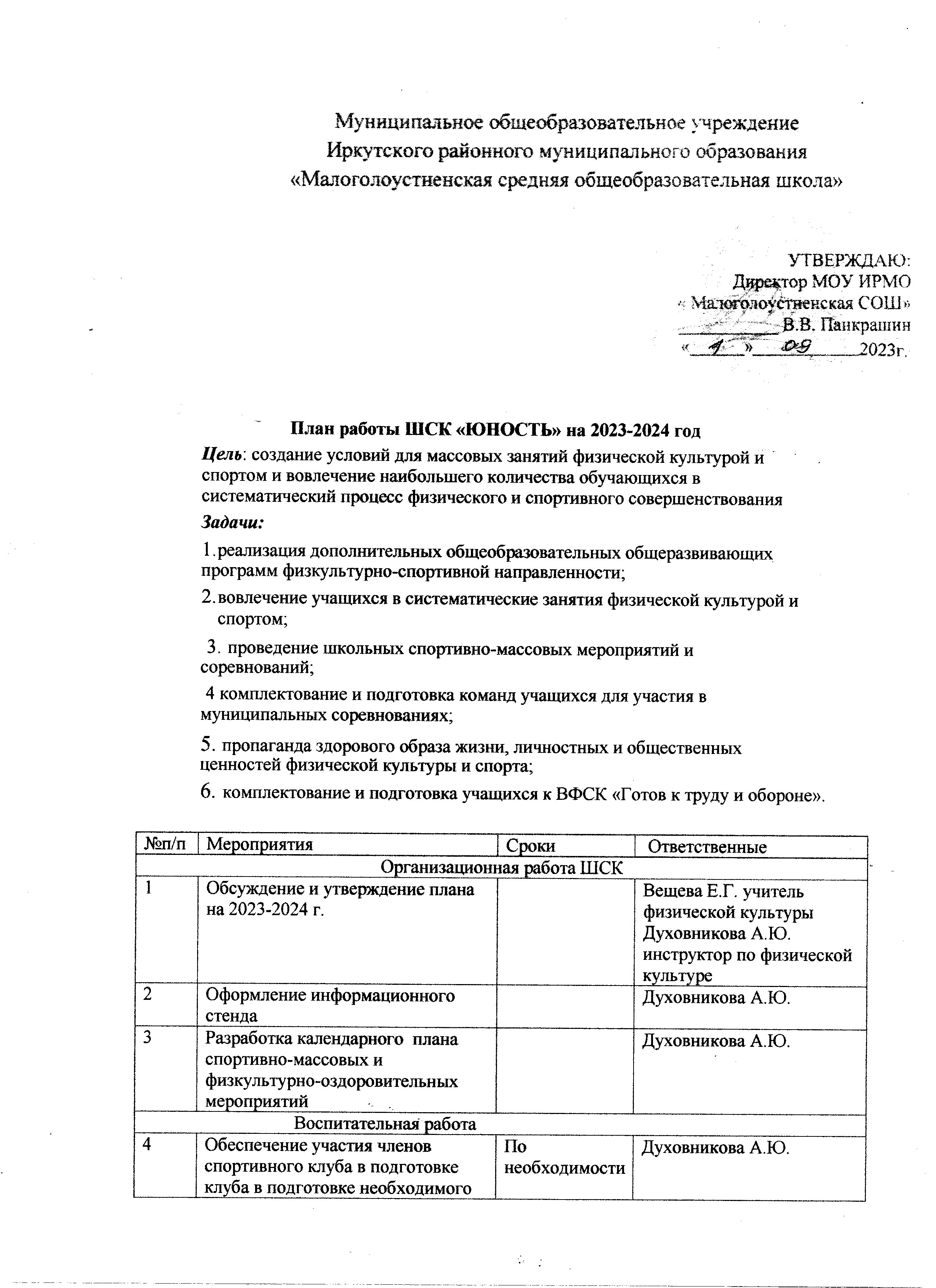 План работы ШСК «ЮНОСТЬ» на 2023-2024 годЦель: создание условий для массовых занятий физической культурой и спортом и вовлечение наибольшего количества обучающихся в систематический процесс физического и спортивного совершенствованияЗадачи:реализация дополнительных общеобразовательных общеразвивающих программ физкультурно-спортивной направленности;вовлечение учащихся в систематические занятия физической культурой и спортом;проведение школьных спортивно-массовых мероприятий и соревнований; 4 комплектование и подготовка команд учащихся для участия в муниципальных соревнованиях;пропаганда здорового образа жизни, личностных и общественных ценностей физической культуры и спорта;комплектование и подготовка учащихся к ВФСК «Готов к труду и обороне».№п/пМероприятияСрокиСроки Ответственные ОтветственныеОрганизационная работа ШСКОрганизационная работа ШСКОрганизационная работа ШСКОрганизационная работа ШСКОрганизационная работа ШСКОрганизационная работа ШСК1Обсуждение и утверждение плана на 2023-2024 г.Вещева Е.Г. учитель физической культурыДуховникова А.Ю. инструктор по физической культуреВещева Е.Г. учитель физической культурыДуховникова А.Ю. инструктор по физической культуре2Оформление информационного стендаДуховникова А.Ю.Духовникова А.Ю.3Разработка календарного  плана спортивно-массовых и физкультурно-оздоровительных мероприятийДуховникова А.Ю.Духовникова А.Ю.	Воспитательная работа	Воспитательная работа	Воспитательная работа	Воспитательная работа	Воспитательная работа	Воспитательная работа4Обеспечение участия членов спортивного клуба в подготовке  клуба в подготовке необходимого спортивного оборудования и инвентаря для проведения спортивных мероприятийПо необходимостиПо необходимостиДуховникова А.Ю.Духовникова А.Ю.Организация контроля за физической подготовкой и физическим развитием школьников в течение учебного годаДуховникова А.Ю.Духовникова А.Ю.	Физкультурно- оздоровительная работа	Физкультурно- оздоровительная работа	Физкультурно- оздоровительная работа	Физкультурно- оздоровительная работа	Физкультурно- оздоровительная работа	Физкультурно- оздоровительная работаУчастие в соревнованиях организованных муниципальными  органамипостояннопостоянноДуховникова А.Ю.Духовникова А.Ю.Проведение массовых подвижных игр, соревнования между школамиВ течение годаВ течение годаДуховникова А.Ю.Духовникова А.Ю.Организация подготовки детей к успешному выполнению норм ВФСК  ГТОВещева Е.ГВещева Е.ГОрганизация физкультурно-оздоровительных мероприятий и праздниковВ течение годаВ течение годаДуховникова А.Ю.Духовникова А.Ю.	Информационно- пропагандистская работа	Информационно- пропагандистская работа	Информационно- пропагандистская работа	Информационно- пропагандистская работа	Информационно- пропагандистская работа	Информационно- пропагандистская работаОсвещение на сайте ОО страницы, ВК.В течение годаВ течение годаДуховникова А.Ю., совет клубаДуховникова А.Ю., совет клубаОбновление стенда, оформление текущей документацииВ течение годаВ течение годаДуховникова А.Ю., совет клубаДуховникова А.Ю., совет клубаСъемки сюжетов о жизни спортивного клубаВ течение годаВ течение годаДуховникова А.Ю., совет клубаДуховникова А.Ю., совет клуба	Спортивно - массовая работа	Спортивно - массовая работа	Спортивно - массовая работа	Спортивно - массовая работа	Спортивно - массовая работа	Спортивно - массовая работаНабор и комплектование спортивных секцийсентябрьсентябрьДуховникова А.Ю.Духовникова А.Ю.Выборы в совет клубасентябрьсентябрьДуховникова А.Ю.Духовникова А.Ю.Участие в конкурсах. соревнованияхпостояннопостоянноДуховникова А.Ю.Духовникова А.Ю.	Методическая работа	Методическая работа	Методическая работа	Методическая работа	Методическая работа	Методическая работаПосещение семинаров, участие в вебинарах.В течение годаВ течение годаДуховникова А.Ю.Духовникова А.Ю.Изучение нормативной документациипостояннопостоянноДуховникова А.Ю.Духовникова А.Ю.Календарный план спортивно - массовых мероприятийКалендарный план спортивно - массовых мероприятийКалендарный план спортивно - массовых мероприятийКалендарный план спортивно - массовых мероприятийКалендарный план спортивно - массовых мероприятийКалендарный план спортивно - массовых мероприятий№МероприятиеМероприятиеСрокиСрокиОтветственные1Кросс «Золотая осень»Кросс «Золотая осень»сентябрьсентябрьВещева Е.Г.Духовникова А.Ю.2Всероссийская олимпиада по физической культуре (школьный этап)Всероссийская олимпиада по физической культуре (школьный этап)сентябрь-октябрьсентябрь-октябрьВещева Е.Г.Духовникова А.Ю.3Всероссийская олимпиада по физической культуре (муниципальный этап)Всероссийская олимпиада по физической культуре (муниципальный этап)ноябрьноябрьВещева Е.Г.Духовникова А.Ю.4Соревнования по волейболу( между школами (БГ. и МГ)Соревнования по волейболу( между школами (БГ. и МГ)ноябрьноябрьВещева Е.Г.Духовникова А.Ю.5Веселые старты  1-4 классыВеселые старты  1-4 классыноябрьноябрьВещева Е.Г.Духовникова А.Ю.6Сдача норм ГТОСдача норм ГТОдекабрьдекабрьВещева Е.Г.Духовникова А.Ю.7Открытие лыжного сезонаОткрытие лыжного сезонаянварьянварьВещева Е.Г.Духовникова А.Ю.8Школьный турнир «Президентские состязания» 1-4 классыШкольный турнир «Президентские состязания» 1-4 классыфевральфевральВещева Е.Г.Духовникова А.Ю.9Школьный турнир «Президентские состязания» 5-8 классыШкольный турнир «Президентские состязания» 5-8 классыфевральфевральВещева Е.Г.Духовникова А.Ю10А, ну-ка парниА, ну-ка парнифевральфевральВещева Е.Г.Духовникова А.Ю11Соревнования по волейболуСоревнования по волейболумартмартВещева Е.Г.Духовникова А.Ю12Веселые старты 4 классыВеселые старты 4 классымартмартВещева Е.Г.Духовникова А.Ю13Веселые старты 4 классы (муниципальные)Веселые старты 4 классы (муниципальные)Вещева Е.Г.Духовникова А.Ю14День здоровьяДень здоровьяапрельапрельВещева Е.Г.Духовникова А.Ю15Спортивные эстафетыСпортивные эстафетымаймайВещева Е.Г.Духовникова А.Ю16Велопробег 1-4 классыВелопробег 1-4 классымаймайВещева Е.Г.Духовникова А.Ю17Легкоатлетический кроссЛегкоатлетический кроссмаймайВещева Е.Г.Духовникова А.Ю18Участие в муниципальных соревнования по графику УОУчастие в муниципальных соревнования по графику УОПлан физкультурно-массовых, физкультурно-спортивных мероприятийПлан физкультурно-массовых, физкультурно-спортивных мероприятийПлан физкультурно-массовых, физкультурно-спортивных мероприятийПлан физкультурно-массовых, физкультурно-спортивных мероприятийПлан физкультурно-массовых, физкультурно-спортивных мероприятийПлан физкультурно-массовых, физкультурно-спортивных мероприятий1Всероссийский интернет урок «Путь в никуда»Всероссийский интернет урок «Путь в никуда»сентябрьсентябрьКл. руководители2Общешкольные акция:Вредные привычки,Красная ленточка(День борьбы со СПИДом)Общешкольные акция:Вредные привычки,Красная ленточка(День борьбы со СПИДом)октябрьдекабрьоктябрьдекабрьЗам директора по УВР,Кл. руководители3Тематические мероприятия:Дни здоровья.Веселые старты
Квест играА, ну-ка парниГТОЛыжные гонкиВелопробегТематические мероприятия:Дни здоровья.Веселые старты
Квест играА, ну-ка парниГТОЛыжные гонкиВелопробегсентябрьоктябрьноябрьдекабрьянварьфевральмартапрельмайсентябрьоктябрьноябрьдекабрьянварьфевральмартапрельмайЗам директора по ВРКл. руководителиВещева Е.Г.Духовникова А.Ю